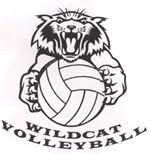    WILDCAT VOLLEYBALL CAMPCome join us July 29th – August 1st**SIGN UP ON RYCOR MID JUNE **9am-1pm for ADVANCED Players ONLY*Advanced camp will focus on setter, hitter, defensive training and teamwork.(Advanced = played school volleyball more than 1 season, have club AAU or USAV experience, can serve overhand over the net 8 out of 10 times) 2pm-5pm for BEGINNER Players ONLY*Beginners will focus on basic training for making a school team or moving up a level.(Beginner = no experience or 1 year of school ball only, club experience only includes camps or skills camps or leagues where teams are not chosen by tryouts)FEE: $100WEAR: athletic clothing, sneakers, knee padsBRING: water & snacksQUESTIONS???  Contact Coach Nipps: cnipps@pasco.k12.fl.usPlease note: Onsite security will not be provided for this camp.